ХХХІ сессия Ассамблеи народа Казахстана29 апреля 2022 года                                                           г. Нур-СултанЧлены депутатской группы приняли участие в XXXI сессии Ассамблеи народа Казахстана. Сессия XXXI Ассамблеи прошла под председательством Президента страны с повесткой дня «Единство народа – основа обновленного Казахстана».Глава государства К.К.Токаев назвал безусловной заслугой Ассамблеи то, что за годы своего существования она способствовала укреплению гражданского единства. «Уверен, в новых реалиях АНК по-прежнему будет служить прочной институциональной опорой нашей политики мира и согласия. Задачи сегодняшней сессии — определить место и роль Ассамблеи в реформе политической системы и наметить вектор ее дальнейшего развития. Мы исходим из того, что фундаментальным компонентом политической модернизации выступает принцип «мы разные — мы равные», - сказал Президент.В работе сессии приняли участие акимы регионов-председатели АНК городов Нур-Султан, Алматы, Шымкент и областей, руководители центральных государственных органов, депутаты Парламента РК, члены Ассамблеи народа Казахстана, руководители республиканских и региональных этнокультурных объединений,  представители политических партий, религиозных объединений, неправительственных организаций, научной, творческой интеллигенции и СМИ. Всего 425 членов.В ходе сессии выступили члены Ассамблеи народа Казахстана, руководители этнокультурных объединений, представители гражданского общества, молодежь и др. Руководитель депутатской группы Ассамблеи народа Казахстана в Мажилисе С.Абдрахманов в своей речи отметил, что трудности, которые происходят во всем мире и могут отражаться в какой-то степени и на нашей стране,  мы можем преодолеть только сообща. Здесь важно все. И полноценная социально-экономическая интеграция этносов в казахстанское общество. И сбалансированная кадровая политика, основанная на принципах меритократии. И пресечение любых возможных трений на межэтнической почве. И отпор злонамеренным провокаторам. Заведующая кафедрой АНК Евразийского национального университета имени Л. Н. Гумилева Н.Калашникова, президент ОЮЛ «Ассоциация корейцев Казахстана» С.Огай, вице-президент ОО «Халықаралық «Қазақ тілі» қоғамы» М.Рожин, политический обозреватель Н.Шаталов, проректор Евразийского национального университета имени Л. Н. Гумилева Д.Камзабекулы, корреспондент агентства «Азаттық рухы» Н.Палинка, руководитель филиала РОО «Турецкий этнокультурный центр «Ахыска» в г. Нур-Султане А.Пириев, музыкант, блогер А.Лодочников отметили важным, что представители всех этносов, проживающих в нашей стране, разделяют общегражданские ценности и ассоциируют себя с Казахстаном. Это огромное достижение за годы Независимости, поэтому все казахстанцы обязаны его всесторонне укреплять, продолжая свои усилия по сохранению мира, осуществляя деятельность во благо единства и согласия народа.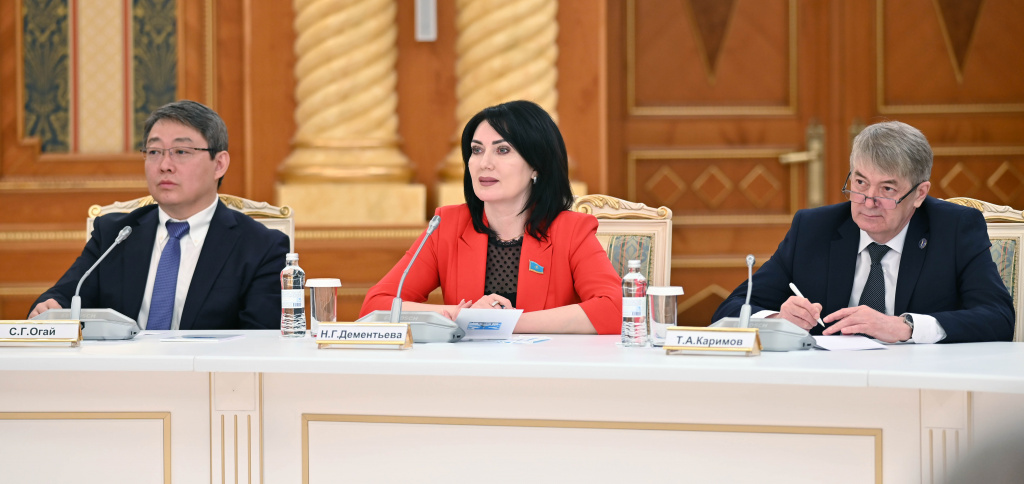 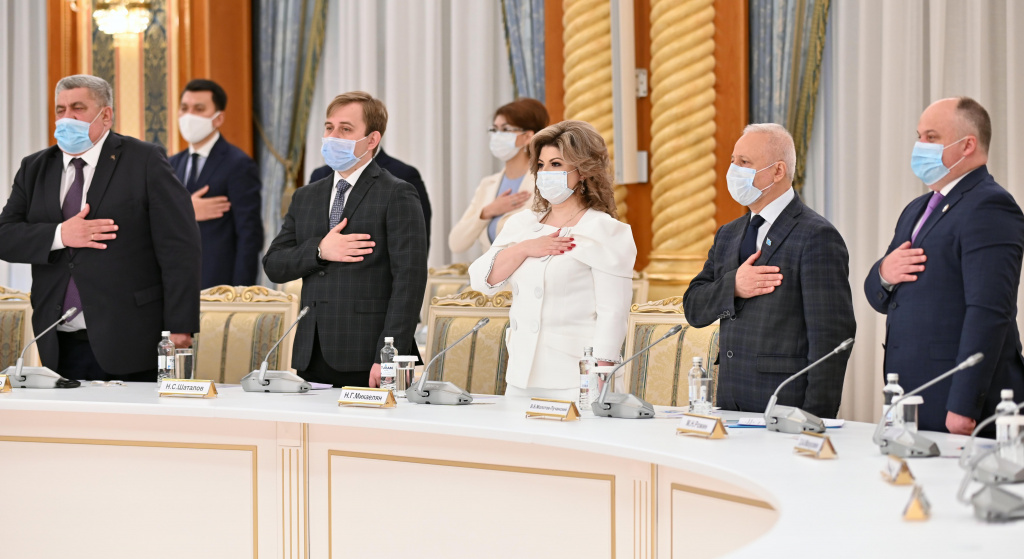 